Jelzőlap bántalmazás, elhanyagolás eseténA Gyvt.17.§ (2a) bekezdése alapján a gyermekek bántalmazására, elhanyagolására vonatkozó jelzést vagy kezdeményezést tevő intézmény, illetve személy adatait erre irányuló külön kérelem hiányában is zártan kell kezelni.Kérjük, hogy a törvényi rendelkezés betartását szem előtt tartva a jelzőlapot úgy töltse ki, hogy a jelző személyre/intézményre utaló adatok, információk csak az elkülönített – zártan kezelendő – részen jelenjenek meg. Ezen adatokba csak a gyermekvédelem szakemberei, illetve a hatóság nyerhet betekintést.A gyermek(ek) neve:……………………………………………………………………………Személyes adatok: Bejelentett lakcíme,tartózkodási helye:………………………………………………………  Anyja neve:……………………………………………………………………………………Születési ideje:…………………………………………………………………………………A gyermek TAJ száma: (ha ismert)			  A szülő/gondviselő neve, lakcíme, telefonszáma, elérhetősége:A jelzés oka, az észlelt probléma leírása: (ide kérjük leírni a tapasztaltakat)Zártan kezelendő adatok! ………………………………………………………………………………………………………………………………………………….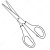 Tett – e valamit a jelzést küldő a probléma megoldásának érdekében? Ha igen, mit? ( Milyen intézkedés történt a jelzett személy érdekében?)Milyen megoldást lát szükségesnek a gyermek számára?Javasolt ellátás/ intézkedés (kérjük, jelölje a megfelelőt!)alapellátás	   védelembe vétel	                      ideiglenes hatályú elhelyezés		       nevelésbe vételA jelzést küldő megnevezése, elérhetősége:Dátum:……………………………………………	        ……………………………………………      jelzést tevő aláírása					jelzést átvevő aláírása